Bradford Family Cookbook 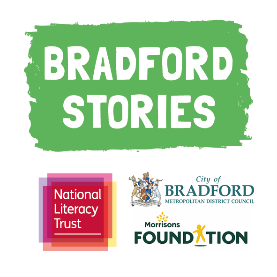 Your name:School: Contact email (if not submitting through a school): Recipe name:Submit your recipe by 8 June 2018 by emailing bradford@literacytrust.org.uk or posting to: Bradford Family Cookbook, National Literacy Trust, 68 South Lambeth Road, London, SW8 1RL. 